Załącznik nr 8 do umowy: System i metody weryfikacji efektów kształcenia praktyki zawodowej realizowanej na kierunku studiów prowadzonym przez uczelnię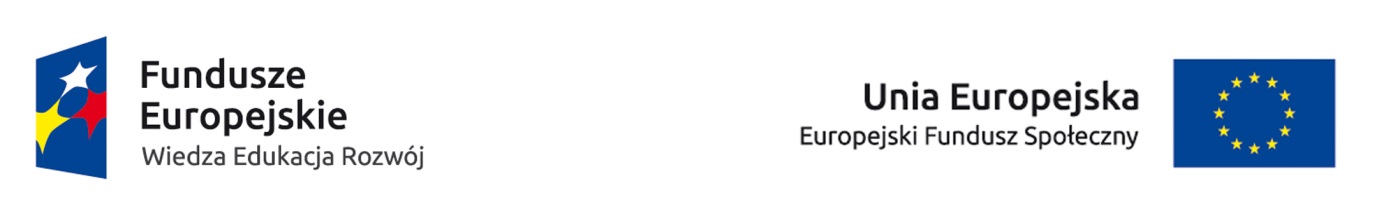 Tab. 3.System i metody weryfikacji efektów kształcenia praktyki zawodowej realizowanej na kierunku studiów prowadzonym przez uczelnię: Nowe Media, Reklama, Kultura WspółczesnaMini zadania (min. 5):Określ funkcje społeczne i kulturowe instytucji, w której odbywa się praktyka.Określ typowe obowiązki i zadania związane ze stanowiskami pracy występującymi 
w instytucji, w której odbywa się praktyka.Zbadaj zapotrzebowanie społeczne na wybrane działanie typowe dla instytucji, 
w której odbywa się praktyka.Przygotuj projekt (konspekt) wybranego działania typowego dla instytucji, w której odbywa się praktyka.Oceń efekty (społeczne, artystyczne, edukacyjne) realizacji wybranego działania typowego dla instytucji, w której odbywa się praktyka.Dokonaj analizy zalet, wad, szans i zagrożeń działania instytucji, w której odbywa się praktyka.Przygotuj dzienny harmonogram pracy typowy dla określonego stanowiska w instytucji, 
w której odbywa się praktyka.Omów na przykładzie związanym z miejscem odbywania praktyki zasady współpracy 
ze środowiskiem zewnętrznym. Wymień etapy prac nad przygotowaniem wybranego wydarzenia typowego dla instytucji, 
w której odbywa się praktyka.…………………………………(podpis i pieczęć służbowa  osoby reprezentującej Uczelnię)System i metody weryfikacji efektów kształceniadla praktyki zawodowejNr efektu kształceniaNr efektu kształceniaSystem i metody weryfikacji efektów kształceniadla praktyki zawodowejmodelowegodla praktyki zawodowejna kierunku studiów prowadzonym przez uczelnię: Nowe Media, Reklama, Kultura WspółczesnaBezpośredni nadzór na pracami studenta (wpis do dziennika praktyki, opinia i ocena wydana przez opiekuna zakładowego)MoSH: 01-03, 05-1201, 05-11Sprawozdanie z praktyki (opinia i ocena wydana przez opiekuna uczelnianego)MoSH: 01-04, 09-1201, 02, 03, 10, 11Rozwiązywanie mini zadań zawodowych opracowanych przez opiekuna zakładowego i opiekuna uczelnianegoMoSH: 03, 05, 06, 07, 08, 11, 1204, 06, 09